АДМИНИСТРАЦИИ ХОПЕРСКОГО СЕЛЬСКОГО ПОСЕЛЕНИЯТИХОРЕЦКОГО РАЙОНАПОСТАНОВЛЕНИЕ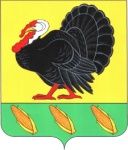 от 10.12.2021        				                                                     № 77ст. ХоперскаяО проведении муниципальной универсальнойрозничной ярмарки на территорииХоперского сельского поселенияТихорецкого районаВ соответствии с Федеральным законом от 28 декабря 2009 года                       №381- ФЗ «Об основах государственного регулирования торговой деятельности в Российской Федерации», Законом Краснодарского края от 1 марта 2011 года  № 2195- КЗ «Об организации деятельности розничных рынков, ярмарок и агропромышленных выставок – ярмарок на территории Краснодарского края», постановлением главы администрации (губернатора) Краснодарского края от 6 марта 2013 года № 208 «Об установлении требований к организации выставок-ярмарок, продажи товаров (выполнение работ, оказания услуг) на ярмарках, выставках-ярмарках на территории Краснодарского края» и заявкой индивидуального предпринимателя главы КФХ Мазуриной О.И. «О проведении ярмарки» от 30 ноября 2021 года, постановляю:1. Провести на территории Хоперского сельского поселения Тихорецкого района муниципальную универсальную розничную ярмарку по адресу: Тихорецкий район, ст. Хоперская, ул. Советская, на земельном участке, имеющем кадастровый номер 23:32:1002003:405. Срок проведения ярмарки с                  01 января по 31 декабря 2022 года, время проведения ярмарки с 8 часов 00 минут до 13 часов 00 минут, еженедельно по понедельникам.2. Определить организатором ярмарки индивидуального предпринимателя главу КФХ Мазурину О.И., юридический адрес: 352113, Краснодарский край, Тихорецкий район, станица Хоперская, ул. Тихорецкая, 13-2,                                      тел. 8-989-806-03-52.3. В целях обеспечения общественного порядка во время проведения ярмарки уведомить отдел МВД России по Тихорецкому району о сроках, времени и месте проведения ярмарки.4. Общему отделу администрации Хоперского сельского поселения Тихорецкого района (Андрюкова А.Г.) обеспечить размещение настоящего постановления в газете «Тихорецкие вести» и на официальном сайте администрации Хоперского сельского поселения Тихорецкого района в информационно-телекоммуникационной сети «Интернет», а также в специальных местах, установленных для официального обнародования муниципальных правовых актов Хоперского сельского поселения Тихорецкого района.5. Контроль за выполнением настоящего постановления оставляю за собой.6. Постановление вступает в силу со дня его подписания.Глава Хоперского сельскогопоселения Тихорецкого района                                                           С.Ю. Писанов